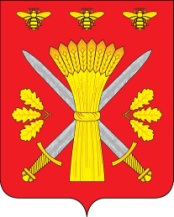 РОССИЙСКАЯ ФЕДЕРАЦИЯОРЛОВСКАЯ ОБЛАСТЬТРОСНЯНСКИЙ РАЙОННЫЙ СОВЕТ НАРОДНЫХ ДЕПУТАТОВРЕШЕНИЕот 5 сентября 2013 года                                                                                №230        с. ТроснаПринято на девятнадцатом заседании районного Совета народных депутатов четвёртого созываОб обращении в Избирательную комиссию Орловской области о возложении полномочий избирательной комиссии Троснянского района на территориальную избирательную комиссию Троснянского района В соответствии с пунктом 4 статьи 24 Федерального закона «Об основных гарантиях избирательных прав и права на участие в референдуме граждан Российской Федерации», частью 4 статьи 11 Закона Орловской области «О системе избирательных комиссий в Орловской области» Троснянский районный Совет народных депутатов РЕШИЛ:1. Обратиться в Избирательную комиссию Орловской области с ходатайством о возложении полномочий избирательной комиссии Троснянского района на территориальную избирательную комиссию Троснянского района.2. Направить настоящее решение в Избирательную комиссию Орловской области.3. Решение вступает в силу с момента его подписания и подлежит обнародованию.3. Контроль за выполнением настоящего решения возложить на комитет по социальным вопросам.Председатель районного Совета                                                      Глава районанародных депутатов                             В. И. Миронов                                                    В. И. Миронов